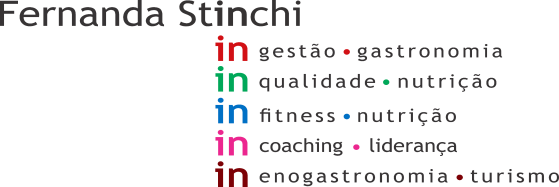 Data: 31/04/2021	Início: 09:00Cliente: Madrid 3Término: 11:30Consultor: Diango	Setor- Vestiário FemininoNÃO CONFORMIDADE: Presença de vaso sanitário sem tampa (RECORRENTE)AÇÃO CORRETIVA: Acionar manutenção e providenciar tampa.NÃO CONFORMIDADE: Presença de lixeira sem tampa (RECORRENTE)AÇÃO CORRETIVA: Acionar manutenção e providenciar tampa.Setor – Vestiário MasculinoNÃO CONFORMIDADE: Presença de vaso sanitário sem tampa (RECORRENTE)AÇÃO CORRETIVA: Acionar manutenção e providenciar tampa.Setor- Refeitório/NÃO CONFORMIDADE: Presença de produto aberto sem identificação e data de validade. (leite integral)AÇÃO CORRETIVA: identificar corretamente  e orientar os colaboradores envolvidos no processo. NÃO CONFORMIDADE: Presença de acumulo de gelo em freezer.AÇÃO CORRETIVA: Providenciar degelo.Setor- Corredor câmaras friasNÃO CONFORMIDADE: Presença de piso com sujidade.AÇÃO CORRETIVA: Providenciar higienização.Setor- Embalagens/ Manipulação de F.L.V., NÃO CONFORMIDADE: Presença de luminárias sem proteção contra explosão de lâmpadas conforme legislação (Portaria 2619/11). (RECORRENTE)AÇÃO CORRETIVA: Providenciar troca ou manutenção das luminárias. NÃO CONFORMIDADE: Presença de planilha de temperatura preenchida de forma incorreta. AÇÃO CORRETIVA: Preencher corretamente e orientar os colaboradores envolvidos no processo.NÃO CONFORMIDADE: Presença de ralo quebrado no setor.AÇÃO CORRETIVA: Providenciar manutenção. NÃO CONFORMIDADE: Presença de produto pronto para consumo diretamente sobre o piso (2 caixas com quiabo)AÇÃO CORRETIVA: Armazenar corretamente e orientar os colaboradores envolvidos no processo. NÃO CONFORMIDADE: Presença de dispenser de sabão liquido sem identificação.AÇÃO CORRETIVA: Identificar corretamente. NÃO CONFORMIDADE: Presença de objeto não compatível com local (carregador de celular na tomada).AÇÃO CORRETIVA: Retirar do local e orientar os colaboradores envolvidos no processo. Setor- Açougue – Manipulação/ AtendimentoNÃO CONFORMIDADE:  Área de manipulação com temperatura de 26°C.AÇÃO CORRETIVA: Verificar necessidade de manutenção do climatizador. O setor de manipulação deve  estar com temperatura de 12°C á 18°C.Portaria 2619 de 2011-  7.16. A temperatura das áreas climatizadas deve ser mantida entre 12ºC e 18ºC e a manipulação nestas áreas não deve ultrapassar 2 horas por lote.NÃO CONFORMIDADE: Presença de luminárias sem proteção contra explosão de lâmpadas conforme legislação (Portaria 2619/11)AÇÃO CORRETIVA: Providenciar troca ou manutenção das luminárias. NÃO CONFORMIDADE: Presença de piso quebrado em área de atendimento. AÇÃO CORRETIVA: Providenciar manutenção. NÃO CONFORMIDADE: Presença de garrafa de água de colaborador na vitrini de carnes. AÇÃO CORRETIVA: Retirar do local e orientar os colaboradores envolvidos no processo. Setor – Açougue – Loja (ilhas e expositores)NÃO CONFORMIDADE: Carne moída vendida em bandeja, produzida no local. (recorrente)AÇÃO CORRETIVA: Proibido! Retirar da loja.Portaria 2619 de 2011-  9.10. É permitida a comercialização de carne moída, desde que a moagem seja feita, obrigatoriamente, a pedido e na presença do comprador.NÃO CONFORMIDADE: Presença de Borracha de freezer de carnes danificada. (RECORRENTE)AÇÃO CORRETIVA: Providenciar manutenção ou troca. Setor- Câmara Açougue e FriosNÃO CONFORMIDADE: Presença de produtos abertos sem identificação e data de validade. (Balde de azeitona preta e azeitona sem caroço).AÇÃO CORRETIVA: Providenciar identificação e orientar os colaboradores envolvidos no processo.Setor- Câmara Congelada Açougue/ Padaria/ FriosNÃO CONFORMIDADE: Presença de piso quebrado e com restos de pães congelados no chão (RECORRENTE)AÇÃO CORRETIVA: Providenciar manutenção e limpeza.Setor- Câmara refrigerada FLV /Frios e LaticíniosEM CONFORMIDADESetor- Frios / loja (ilhas e expositores)NÃO CONFORMIDADE: Presença de borrachas de vedação dos freezeres de iogurte danificadas. (RECORRENTE)AÇÃO CORRETIVA: Providenciar troca. NÃO CONFORMIDADE: Presença de acumulo de gelo em freezer de frango desfiado e costela. (RECORRENTE)AÇÃO CORRETIVA: Providenciar degelo. NÃO CONFORMIDADE: Presença de puxador de freezer de pão de queijo quebrado. (RECORRENTE)AÇÃO CORRETIVA: Providenciar manutenção urgente. Risco de corte para os clientes e colaboradores. NÃO CONFORMIDADE: Presença de acumulo de gelo em  freezer de hambúrguer congelado.AÇÃO CORRETIVA: Providenciar degelo.Setor- Frios / AtendimentoNÃO CONFORMIDADE: Presença de colaborador com barba.AÇÃO CORRETIVA: Orientar o colaborador quanto aos processos corretos. Setor- Freezer pães congelados /PadariaEM CONFORMIDADESetor- Padaria – Produção/ AtendimentoNÃO CONFORMIDADE: Salgados exposto para venda em temperatura ambiente. (ESTUFA DESLIGADA NO MOMENTO DA VISITA).AÇÃO CORRETIVA: Produtos devem estar sob refrigeração, ou mantidos aquecidos por no mínimo 60°C.Portaria 2619 de 2011 -9.20. Os alimentos perecíveis das cadeias fria e quente devem ser mantidos em equipamentos próprios que permitam a manutenção das temperaturas indicadas para cada uma das categorias de produtos.Setor- Padaria / LojaNÃO CONFORMIDADE: Presença de produtos recheados, doces e salgados fora de temperatura AÇÃO CORRETIVA: Produtos devem estar sob refrigeração, ou mantidos aquecidos por no mínimo 60°C.Portaria 2619 de 2011 -9.20. Os alimentos perecíveis das cadeias fria e quente devem ser mantidos em equipamentos próprios que permitam a manutenção das temperaturas indicadas para cada uma das categorias de produtos.Setor- FLV/EstoqueEM CONFORMIDADESetor- FLV/ LojaNÃO CONFORMIDADE: Presença de colaboradora com adorno (Relógio)AÇÃO CORRETIVA: Orientar a colaboradora quanto aos processos corretos. NÃO CONFORMIDADE: Presença de produto vencido em 28/04/2021 (alecrim)AÇÃO CORRETIVA: Retirar da loja e descartar produto. Setor- MerceariaNÃO CONFORMIDADE: Ausência de planilhas de controle de temperatura dos equipamentos. AÇÃO CORRETIVA: Providenciar controle urgente;Setor- Banheiro ClientesNÃO CONFORMIDADE: Ausência de tampa na privada do banheiro feminino.AÇÃO CORRETIVA: Providenciar tampa urgenteSetor- Estoques NÃO CONFORMIDADE: Todos os quadros de força obstruídos por produtos por produtos.  (RECORRENTE)AÇÃO CORRETIVA: Desobstruir o local.NÃO CONFORMIDADE: Presença de alarme de incêndio pendurado por fios.AÇÃO CORRETIVA:Providenciar manutenção urgente. NÃO CONFORMIDADE: Presença Bebedouro sem data de validade em filtro.(RECORRENTE)AÇÃO CORRETIVA: Providenciar validade.NÃO CONFORMIDADE:Obstrução parcial de hidrante. AÇÃO CORRETIVA: Retirar obstrução e deixar área livre. Setor- Setor de imprópriosEM CONFORMIDADESetor- Descarte resíduosEM CONFORMIDADESetor- Recebimento NÃO CONFORMIDADE: Presença de quadro de força obstruído por produtos impróprios.AÇÃO CORRETIVA: Providenciar desobstruçãoNÃO CONFORMIDADE: Presença de lixeira sem tampa no local. (RECORRENTE)AÇÃO CORRETIVA: Providenciar. NÃO CONFORMIDADE: Presença de Sabonete liquido perfumado no setor. (RECORRENTE)AÇÃO CORRETIVA: Providenciar retirada do mesmo e abastecer com sabonete inodoro.